GENELGE (2020/1)Bilindiği üzere, 6585 sayılı Perakende Ticaretin Düzenlenmesi Hakkında Kanuna dayanılarak yürürlüğe konulan İkinci El Motorlu Kara Taşıtlarının Ticareti Hakkında Yönetmelik ve Taşınmaz Ticareti Hakkında Yönetmelik’in 10 uncu maddelerinin ikinci fıkralarında, Yönetmeliğin 6 ncı maddesinin birinci fıkrasının (d) bendinde belirtilen kişiler ile işletmede pazarlama ve satış personeli olarak çalıştırılan kişilerin ortaöğretim ve yükseköğretim kurumlarının ilgili alanlarından mezun olmaları durumunda mesleki yeterlilik belgesi şartının aranmayacağı hüküm altına alınmıştır. Anılan Yönetmelik hükümleri gereğince mesleki yeterlilik belgesinden muafiyet sağlayan alanların belirlenmesi amacıyla Bakanlığımızca yürütülen çalışmalar kapsamında Milli Eğitim Bakanlığı ve Yükseköğretim Kurumu Başkanlığının konuya ilişkin görüşlerine başvurulmuş ve bu görüşler de dikkate alınarak söz konusu alanlar Bakanlığımızca belirlenmiştir. Bu itibarla, İkinci El Motorlu Kara Taşıtlarının Ticareti Hakkında Yönetmelik ve Taşınmaz Ticareti Hakkında Yönetmelik kapsamında ortaöğretim ve yükseköğretim kurumlarının mesleki yeterlilik belgesinden muafiyet sağlayan alanları ekte yer alan tabloda gösterilmiştir.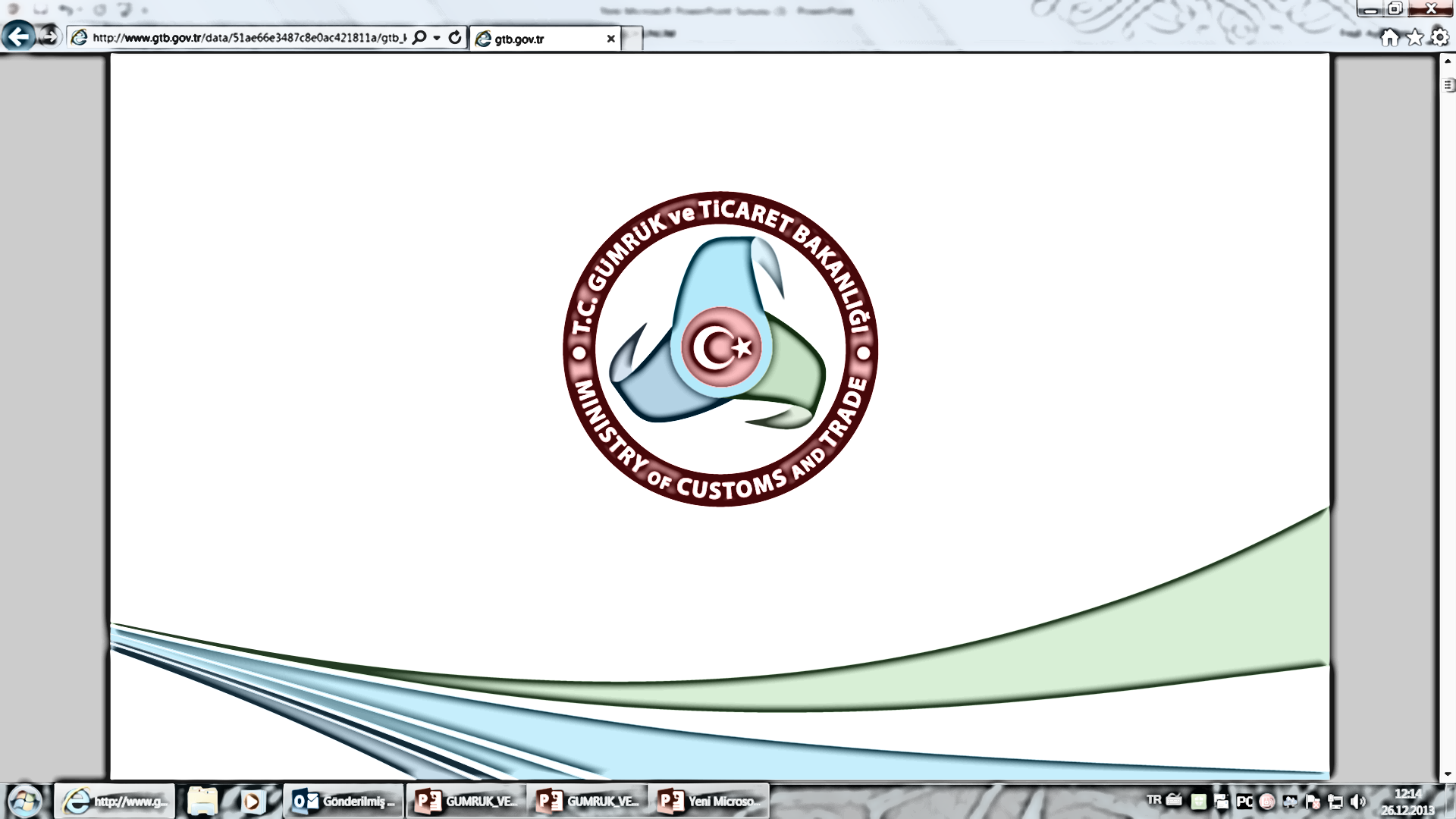 MESLEKİ YETERLİLİK BELGESİNDEN MUAFİYET SAĞLAYAN ALANLARMESLEKİ YETERLİLİK BELGESİNDEN MUAFİYET SAĞLAYAN ALANLARMESLEKİ YETERLİLİK BELGESİNDEN MUAFİYET SAĞLAYAN ALANLARUlusal YeterlilikProgramMuafiyet Sağlayan AlanMotorlu Kara TaşıtlarıAlım Satım Danışmanı(Seviye 4)Ön Lisans1. Otomotiv Satış Yönetimi2. Otomotiv İşletme3. Otomotiv Satış Sonrası HizmetMotorlu Kara TaşıtlarıAlım Satım Sorumlusu(Seviye 5)Ön Lisans1. Otomotiv Satış Yönetimi2. Otomotiv İşletme3. Otomotiv Satış Sonrası HizmetEmlak Danışmanı(Seviye 4)Ortaöğretim1. Emlak Komisyonculuğu2. EmlakEmlak Danışmanı(Seviye 4)Ön LisansLisansYüksek LisansDoktora1. Emlak ve Emlak Yönetimi2. Gayrimenkul Yönetimi3. Gayrimenkul Geliştirme ve Yönetimi4. Gayrimenkul ve Varlık Değerleme5. Gayrimenkul Geliştirme, Kentsel Dönüşüm ve Planlama6. Taşınmaz Geliştirme7. Gayrimenkul Geliştirme8. Taşınmaz Değerleme ve Geliştirme9. Gayrimenkul Değerlemesi ve Finansmanı10. Arazi Yönetimi ve Politikası11. Tapu ve KadastroÖn LisansLisansYüksek LisansDoktora1. Emlak ve Emlak Yönetimi2. Gayrimenkul Yönetimi3. Gayrimenkul Geliştirme ve Yönetimi4. Gayrimenkul ve Varlık Değerleme5. Gayrimenkul Geliştirme, Kentsel Dönüşüm ve Planlama6. Taşınmaz Geliştirme7. Gayrimenkul Geliştirme8. Taşınmaz Değerleme ve Geliştirme9. Gayrimenkul Değerlemesi ve Finansmanı10. Arazi Yönetimi ve Politikası11. Tapu ve Kadastro